Игровая программа для учеников 6–8-х классов «Пятый элемент»За пару недель до праздника нужно разделить детей на четыре команды. Получится по 6–8 человек — удобный формат для решения вопросов и проведения конкурсов. Названия они могут придумать сами. Можно посоветовать назвать команды как четыре стихии: «Огонь», «Вода», «Земля» и «Воздух». Тем самым «пятым элементом», без которого Новый год не начнётся, будет коробка с подарками.Конкурсы и игры нужно описать заранее и разложить по конвертам, а реквизит — по пакетам, отдельно для каждого задания, чтобы не терять время на поиски.Последовательный сценарий в этом случае не нужен! Каждый раз будет случайный выбор конверта из коробки.Представители команд поочерёдно вытаскивают конверты, а ведущий объясняет задание.Ход игрыВедущий: Внимание… Произошло удивительное событие. На планету Земля упала коробка со странным грузом, но найти её не так просто. Возможно, это тот самый «пятый элемент», но он проявит себя только тогда, когда соберутся воедино другие элементы праздника. Нам нужно пройти все испытания достойно, все инструкции — вот в этих конвертах!Описание игр и конкурсовВолшебный телеграфОт каждой команды вызываем по три человека. Поворачиваем первого лицом к доске, даём в руку мел, остальных ставим за спиной первого участника. Иначе говоря, получится четыре ребёнка, которые стоят лицом к доске с мелом в руке, у каждого по два помощника сзади.Нужно четыре простых рисунка: домик, рожица, снеговик, снежинка. Крайнему в каждой команде показываем один рисунок. Он молча рисует его пальцем на спине впереди стоящего. Тот пытается понять, что ему нарисовали, и тоже рисует пальцем первому участнику. Теперь очередь того, кто с мелом, воссоздать картинку на доске.Так можно попробовать нарисовать буквы и даже короткие слова по одной букве. Все задания для команд положите в конверт с надписью «Телеграф».Потом интересно сравнить первоначальный и конечный рисунок.Счастливый апельсинЭто танцевальное развлечение под музыкальную «нарезку». Все становятся в круг, ведущий даёт кому-нибудь в руки апельсин. Короткие фрагменты известных хитов достаточно быстро сменяют друг друга, нужно показать несколько движений (остальные повторяют) и передать фрукт кому-нибудь другому. Как правило, взять на несколько секунд «счастливый апельсин» никто не отказывается.Сказка «Теремок» по-новогоднемуЗа дверь отправляем по два человека от каждой команды (восемь человек). Там им раздаём забавные аксессуары. Колпак Санта Клауса, смешные очки, короны, ушки, носы, парики, ободки и т. д. Делаем небольшой инструктаж, раздаём роли.
Ведущий: В новогодние деньки так много суеты. Особенно у актёров. Вот и сейчас они не успели переодеться перед очередной сказкой, которую им нужно сыграть для детей в этом году.Ведущий начинает читать сказку «Теремок»: «Стоит в поле теремок. Летит мимо муха-горюха и спрашивает…»Первому участнику у входа нужно успеть сунуть бумажку с ролью. Он входит в дверь в облике клоуна с красным носом (или в любом другом карнавальном аксессуаре) и говорит: «Кто-кто в теремочке живёт? Кто-кто в невысоком живёт?»Ведущий: Никто не отзывается. И стала муха-горюха в нем жить».Впускаем второго участника, у которого на бумажке роль комара-пискуна и слова «Кто-кто в теремочке живёт? Кто-кто в невысоком живёт?»Всем смешно от несоответствия внешнего вида и текста. Остальных участников дети не видят — актёры заходят после фразы «и стали они жить вдвоём, втроём, вчетвером…» в тот момент, когда нужно по роли. У двери может стоять сам ведущий или кто-то из родителей.Ещё будут мышка-норушка, лягушка-квакушка, зайчик-побегайчик, лисичка-сестричка, волк — зубами щёлк, медведь — буду реветь. Это как раз восемь персонажей. В конце сказки не забываем поклон для зрителей под общие овации.Капсула времениВедущий: Каждому из нас так трудно избавиться от каких-то вредных привычек — лени или бесконтрольной потери времени на всякие пустяки. Мы планируем взять себя в руки, начать учить иностранные языки, делать зарядку и т. д.Вот такая капсула времени, в которую каждый из нас положит записочку с обещанием самому себе изменить что-то очень важное в новом году, обладает странным волшебством. Наша общая сила желаний поможет воплотить в жизнь любые идеи. Пишем: «Я обещаю в Новом году…» Все записочки складываем в бутылку или коробку и договариваемся открыть через год!Пока дети пишут и думают, включаем красивую новогоднюю мелодию.ФантыТут всё стандартно. Вызываем одного ребёнка, разворачиваем его спиной к классу и задаём вопрос: «Что сделать этому фанту?» До вопроса, само собой, нужно выбрать «жертву» и коснуться его рукой.Лучше заранее составить «список дел», иначе дети начинают долго думать или зацикливаются на «прокукарекать под столом». Из списка всегда легче выбрать нужное желание. После выполнения задания даём какой-нибудь приз, тогда желающих становится много.Турнир «10 вопросов»Играем по типу «Что? Где? Когда?». Все команды рассаживаем за отдельные столы, даём бланки для ответов, используем таймер. Дети пишут ответы на бланках, сдают ведущему после каждой минуты размышления. Тут лидера выявить легко, самую умную команду награждаем сразу.1. Что можно встретить один раз в минуте, два раза в моменте и ни разу в тысяче лет?
2. Мы раним, не двигаясь, мы отравляем, не прикасаясь. Мы можем принести и ложь, и правду, нас никогда не судят по размеру. Кто мы?
3. Накорми меня, и я буду жить, но напои меня — я умру. Кто я?
4. Рождаются — летят, живут — лежат, умирают — уплывают.
5. Что намокает, пока сушит?
6. Чем больше из неё берёшь, тем больше становится… Что это?
7. Я живу только там, где есть свет, но как только он светит прямо на меня — я умираю.
8. Что может путешествовать по свету, оставаясь в одном и том же углу?
9. У какого слона нет хобота?
10. Вечером мне дают задание на утро. Я всегда его выполняю, но меня всё равно ругают. Кто я?Ответы: 1. Букву «М». 2. Слова. 3. Огонь. 4. Снежинки. 5. Полотенце. 6. Яма. 7. Тень. 8. Марка. 9. У шахматного. 10. Будильник.История на букву…Тут нужно думать целой командой! Нужно написать историю, где все слова начинаются на букву «П», на букву «М», «Р», «Д». Такое задание получается только у 8-х и 9-х классов, остальных просим просто придумать как можно больше слов на одну букву и написать их через запятую. Команду-победительницу надо обязательно поощрить миленькими призами.Итоги подводятся по общему количеству слов.Эстафета «Виноградный ёжик»Каждой команде нужно собрать примерно вот такого ёжика. На одном конце класса кладём зубочистки с виноградинами на тарелочке, у доски — тарелочка с грушей. Нужно нанизать виноградинку, добежать до груши, воткнуть, вернуться к команде. Если места в классе мало, пусть от каждой команды будет по два участника, не больше. Чтобы не считать виноградины, оцениваем просто внешнюю красоту. Потом ёжиков можно съесть.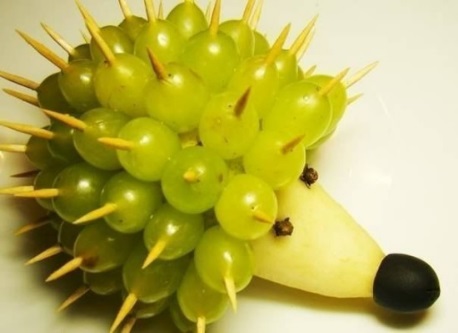 ЯсновидящиеНужен хороший, практичный приз: кружка, флешка, подставка под смартфон и т. д. Кладём его в коробку, всех ставим в круг и просим угадать предмет в коробке. Разрешаем подходить, делать руками движения, чтобы было похоже на экстрасенсов. Чтобы дети не перебивали друг друга, делаем предположения по часовой стрелке, просим не повторяться. Если первый круг результатов не дал, идём по второму. Если точного ответа нет, выбирайте близкий по смыслу — «что-то для компьютера» (если там флешка) или «посуда» (если там кружка).«Я — поэт, зовусь Мартышка, от меня вам эта книжка»Даём каждой команде готовые рифмы. Список у всех одинаковый. Нужно написать четыре строки и выразительно прочесть их на стуле, надев какие-нибудь карнавальные аксессуары (у нас они остались от театрального конкурса).Вот рифмы, из которых нужно использовать только две пары для написания четверостишия (дети пусть сами выбирают):речи — свечи
вьюга — подруга
зима — дома
пенье — мгновенье
колечко — сердечко
снег — бег
ночь — прочь
птиц — границзагадать — выполнять
ученик — дневник
ёлочки — иголочки
декабря — календаря
Новый год — хоровод
звездой — золотой
нравится — красавица
летает — сияетВот эта фигура, замри!Немного напоминает детскую игру «Море волнуется — раз…», но в нашем случае игрок не говорит, в какой позе замереть, а будет угадывать, что весь класс показывает. Участвуют все. Один отходит к доске и отворачивается, все остальные стоят у него за спиной. «Думаем — раз, думаем — два, думаем — три. Вот эта фигура, замри!» Что имеется в виду под словом «эта», он поймёт, когда рассмотрит одноклассников. Делает предположения, это обычно смешно. Угадывающего игрока меняем для нового задания.Взрослый ведущий показывает детям слова на табличках так, чтобы главный игрок не видел: снеговик, обезьяна, снежинка, уксус, парашютист в полете, робот, мешок с подарками, добрый учитель, чемпион по бодибилдингу, президент, спящая красавица, Баба-яга в плохом настроении и т. д.Финал. Поиски «пятого элемента» (звуковой диктант)Нам теперь нужно найти подарки! Для четырёх команд можно придумать разные места в классе или все подарки сложить в одном месте. Как удобнее. Это задание уже не в конверте, так как оно не должно случайно выпасть в середине праздника.Задание напоминает графический диктант по клеткам, только ведущий будет не говорить «две клетки направо, три клетки вниз», а приведёт команду звуками. Схема есть только у того, кто показывает, остальные воссоздают по звукам «путь» до подарка.Вот обозначения (напишите на доске, чтобы все видели):хлопок в ладоши — клетка вправо
топнуть ногой — клетка влево
чихнуть — клетка вверх
икнуть — клетка внизВыбирайте ответственного за маршрут. Только он видит конечную цель, стоит вдали от других детей, а все остальные следят за диктантом.Вот, например, путь к подаркам, которые хранятся в кабинете 314. Вы сами рисуйте свой маршрут до нужного секретного места, причём оно может находиться в самом кабинете (например, в шкафу и т. п.).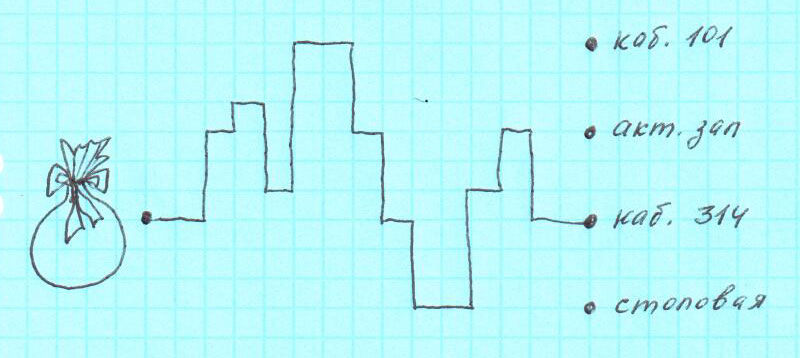 